Православная гимназия имени преподобного Сергия Радонежского Открытый урок по математике во 2 «Б» классе по теме «Периметр многоугольника»Ноябрь 2011годКонспект открытого урока по математике. Тема урока: «Периметр многоугольника»УМК «Начальная школа ХХI века», 2-й класс.(учебно – методический комплект В.Н. Рудницкой, Т.В.Юдачевой)Цели урока:Познакомить уч-ся с понятием “периметр многоугольника”, обозначением периметра, формулами для вычисления периметра, учить находить периметр различных многоугольников.Совершенствовать вычислительные навыки и умение решать задачи;Развитие умения работать коллективно и в парах.Развивать наблюдательность, мышление, умение сравнивать, анализировать. Воспитание чувства товарищества, формирование интереса к математике.Материально-дидактическое оснащение урока: компьютер, мультимедийный проектор; презентация Mickrosoft Power Point.Оборудование: рисунок-аппликация «Математическая страна», портрет древнегреческого ученого Евклида, геометрические фигуры (треугольник, квадрат), разрезная азбука, сигнальные карточки.№Этап урокаХод урокаI. Организационный момент.Проверка готовности класса к уроку.Математика  - очень точная наука и нужно всегда помнить её правила. Еще одно математическое правило вы узнаете на сегодняшнем уроке. Я уверена, что оно вам понравится, потому что очень пригодится вам в будущей жизни.ІІ.Устный счет.  - Начнем урок с устного счета.  
(Дети (по цепочке) у  решают примеры, соотносят результаты вычислений с соответствующими буквами.)Слайд 1.Жили два  брата:
Треугольник с Квадратом.
Старший был квадратный,
Добродушный и приятный.
Младший — треугольный,
Вечно недовольный.

Стал расспрашивать Квадрат:
«Почему ты злишься, брат?»
Тот кричит ему: «Смотри,
Ты полней меня и шире;
У меня углов лишь три,
У тебя их все четыре».

Но Квадрат ответил: «Брат,
Я же старше, я — квадрат».
И сказал еще нежней:
«Неизвестно, кто нужней!»

Но настала ночь, и к брату,
Натыкаясь на столы,
Младший лезет воровато
Срезать старшему углы.

Уходя, сказал: «Приятных
Я тебе желаю снов!
Спать ложился ты квадратным,
А проснешься без углов!»

Но на утро младший брат
Страшной мести был не рад:
Поглядел он — нет квадрата...
Онемел, стоял без слов...
Вот так месть!
Теперь у брата
Восемь новеньких углов!(«Квадрат и треугольник». Е. Паин)Как называется новая фигура?Как одним словом назвать эти фигуры?В какой стране живут многоугольники?   (Геометрия)Итак, в путь.  (Рассмотрим картину-аппликацию страны Геометрии). Какие геометрические фигуры использовали архитекторы для строительства домов в этой стране? А какие формы имеют растения?Геометрия – это наука о свойствах геометрических фигур. Геометрия, которая изучается в школе, называется евклидовой, по имени древнегреческого ученого Евклида. Он первым в мире все знания по геометрии записал в 13 книгах «Начал», куда вписал все свои исследования и знания, накопленные другими. Евклид обо всем писал очень просто и понятно, поэтому по его книгам легко изучать геометрию и сейчас. Сегодня нам потребуется книга II «Начал» - о многоугольниках.ІІІ.Актуализация знаний и подготовка к “открытию” нового знания. “Открытие” нового знания. Создание проблемной ситуации.- Многоугольникам  нужна наша помощь.Слайд 2.- У вас на столах  лежит геометрическая фигура. Как она называется? (квадрат, четырехугольник прямоугольник, многоугольник)- Перед вами не простой квадрат - это выкройка салфетки, которую надо обшить тесьмой. Сколько тесьмы потребуется? - Сможем ли мы помочь в решении такой проблемы, или первоклассникам нужно обратиться к кому-то постарше?- Как мы поступим в такой ситуации? С чего начнем? (Измерим длину каждой стороны)- Сколько сторон у нашей фигуры? Сколько измерений нам нужно выполнить?- Что сделаем потом? (Сложим полученные результаты)Практическая работа (Измерение длин сторон квадрата, работа в группах)Выберите представителя, который будет отвечать.С чего начали? (Измерили длину каждой стороны.) Что сделали потом? (Сложили полученные результаты.)Сколько сторон у нашей фигуры?Сколько измерений нам нужно было выполнить? Чему равна длина каждой стороны? Сможем ли теперь узнать длину тесьмы? Что для этого сделаем? (Сложим полученные результаты.)
15+15+15+15=60(см)-длина тесьмы.Какое действие вы использовали для решения задачи? (Сложение.) Как называется результат сложения? (Сумма.) Что вы складывали? (Длины сторон.) Что же вы нашли? (Сумму длин сторон.)Работа с учебником (стр.67)- Посмотрите на рисунок слева. Что делают мальчики?- Как называется инструмент, которым они пользуются? Почему они взяли именно рулетку?- Какие еще измерительные инструменты вы знаете?- Посмотрите на схему справа. Что мальчики делали?  (Узнавали длину забора). - Какую форму имеет участок?- Что же измерили мальчики?  (Границу участка). - Верно ли составлено выражение? Докажите.- Что же они складывали?  (Длины сторон)Слайд 3.Введение термина «ПЕРИМЕТР»Королевство” Математика” – это точное королевство. Оно не любит длинных слов, названий. В математике такая величина имеет свое особое название – ПЕРИМЕТР. Обозначается периметр латинской буквой Р. Периметр – это сумма длин всех сторон. - Кто сможет объяснить, что такое периметр?Работа с правилом стр.67 Сообщение темы и целей урока. ІV.Физкультминутка. Рисуй глазами треугольник. Теперь его переверни Вершиной вниз. И вновь глазами ты по периметру веди. Рисуй восьмерку вертикально. Ты головою не крути, А лишь глазами осторожно ты вдоль по линиям води. И на бочок ее клади. Теперь следи горизонтально, И в центре ты остановись. Зажмурься крепко, не ленись. Глаза открываем мы наконец. Зарядка окончилась. Ты молодец! V.Первичное закрепление. Решение простых и составных задач на вычисление периметра геометрических фигур. №98  стр 30 в «Рабочей тетради №1»(по шагам с выведением алгоритма)Все вместе (с комментированием) находят периметр и записывают  ответ.Р=2+4+2+3=11(см)Р=3+4+5=12(см)Слайд 4–6.Вычисление  периметра геометрических фигур.  Работа в парах. Нахождение периметра многоугольников.- Найдите периметр любых двух фигур.Незнайка-математик.Слайд 7–8.Незнайка находил периметр прямоугольника.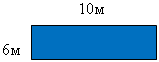 Вот что у него получилось.6 + 10 = 16(м)
6 + 10 + 6 = 22(м)- Справился ли Незнайка с заданием? В чем его ошибка? - А как нужно было найти периметр этой фигуры? - Как не ошибиться при составлении выражения? (Сосчитать количество сторон и количество слагаемых)VI.Домашнее задание.- № 6 стр. 68(в Учебнике) (по выбору)- Начертите в тетради фигуры, имеющие одинаковый периметр, но разную форму.- Найти  периметр своей комнаты или квартирыVII.Решение задач (дифференцированные задания) Детям предлагаются задания трех уровней сложности. Каждый ученик знакомится со всеми тремя заданиями и выбирает то, с которым на его взгляд он может справиться.1) № 3 стр. 68 Учебник2) № 4 стр. 68 Учебник3) № 99 стр. 30 ТетрадьПосле решения задач идет взаимообсуждение решенных задач.VIII.Подведение итого урока. Что нового узнали на уроке?
Что называют периметром многоугольника?
Как найти периметр многоугольника?№105  Стр.32 (Рабочая тетрадь №1) Получится слово периметр.IХ.Рефлексия.Какие задания показались трудными? Интересными?
К каким заданиям хотелось бы вернуться?
Кому за урок скажем спасибо?Х.Резерв.№104 стр.32 из «Рабочей тетради»- Рассмотрите чертеж. Какие геометрические фигуры вы видите? Как  вы думаете, пересекает ли луч пятиугольник? Обоснуйте свой ответ.- Сколько  точек пересечения получится у луча и пятиугольника?- Давайте проверим наши предположения.- На какие фигуры луч разделил пятиугольник?- А сколько всего геометрических фигур на чертеже?  (4)